    ROSALPHANIE CHILD CARE 1           (Fill out FRONT & BACK of this form) 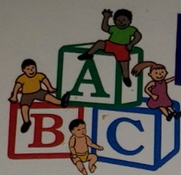    ENROLLMENT FORM                                                                                  DATE: _______________________ STUDEN’S NAME: ________________________________________________________________________                                               (LAST)                                                                  (FIRST)                                  ( MIDDLE INITIALS)    DATE OF BIRTH: _______________________ GENDER: M _____ F _____ SS#             -            -_______ +++++++++++++++++++++++++++++++++++++++++++++++++++++++++++++++++++++++++++++++  *PARENT INFORMATION*                   Mother’s Information                                                                     Father’s Information Mother’s name: __________________________                   Father’s name: ____________________________Home address: ___________________________                   Home address: ____________________________City: ______________ FL Zip code: __________                  City: ______________ FL Zip code: __________Email: __________________________________                  Email: ___________________________________ Cell Phone: ______________________________                  Cell Phone: _______________________________     Place of Employment: _____________________                  Place of Employment: _______________________________________________________________                 _________________________________________ Work Phone Number: ______________________                Work Phone Number: _______________________ +++++++++++++++++++++++++++++++++++++++++++++++++++++++++++++++++++++++++++++++ *MEDICAL INFORMATION*Child’s Physician: _____________________________________ Phone: ______________________________ May Rosalphanie Child Care 1 call another Physician if unable to contact the above? Yes _____ No ________ Premature Birth? Yes ______ No: ________ if “YES” number of weeks: _____________ List allergies or another concern: _____________________________________________________________ ________________________________________________________________________________________ ++++++++++++++++++++++++++++++++++++++++++++++++++++++++++++++++++++++++++++++By signing below, you verify that all the information on this enrollment form is complete and accurate.X _________________________ Date: _____________    X ______________________ Date: ____________       Mother/tutor signature                                                        Father/tutor signature    ROSALPHANIE CHILD CARE 1           (Fill out FRONT & BACK of this form)    ENROLLMENT FORM                                                                                                    DATE: _________________    (STUDENT RELESE/ PICK UP AUTHORIZATION FORM)   _________________________________________________       _____________________________________________________    MOTHER’S NAME PRINT                                                                  FATHER’S NAME PRINT +++++++++++++++++++++++++++++++++++++++++++++++++++++++++++++++++++++++++++++++ PERSONS AUTHORIZED TO REMOVED OR PICK UP YOUR CHILD FROM ROSALPHANIE CHILD CARE 1 AND ALSO BE CONTACTED IN CASE OF EMERGENCY OR ILLNESS: Mother: yes _____ no______ Father: yes ______ no ________ Guardian: yes ______ no ________(if “NO” may we asked for a court order)OTHER PERSONS LISTED BELOW: Name: ______________________________Phone: ________________ Relationship: ____________ Name: ______________________________Phone: ________________ Relationship: ____________ Name: ______________________________Phone: ________________ Relationship: ____________ Name: ______________________________Phone: ________________ Relationship: ____________ Name: ______________________________Phone: ________________ Relationship: ____________ Name: ______________________________Phone: ________________ Relationship: ____________ Name: ______________________________Phone: ________________ Relationship: ____________ +++++++++++++++++++++++++++++++++++++++++++++++++++++++++++++++++++++++++++++++By signing below, you verify that all the information on this enrollment form is complete and accurate.X _________________________ Date: _____________    X ______________________ Date: ____________       Mother/Guardian’s signature                                             Father/Guardian’s signature